Дидактик уен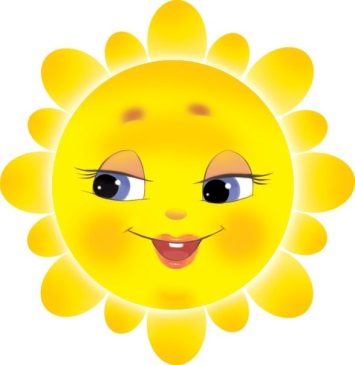 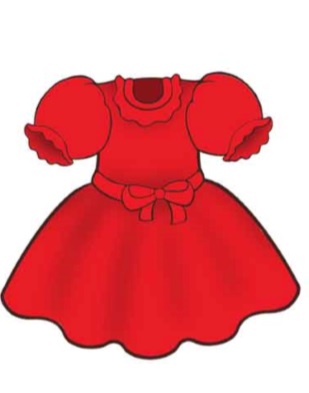 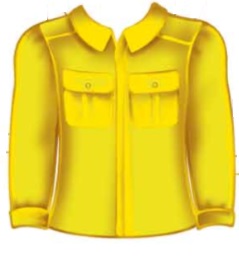 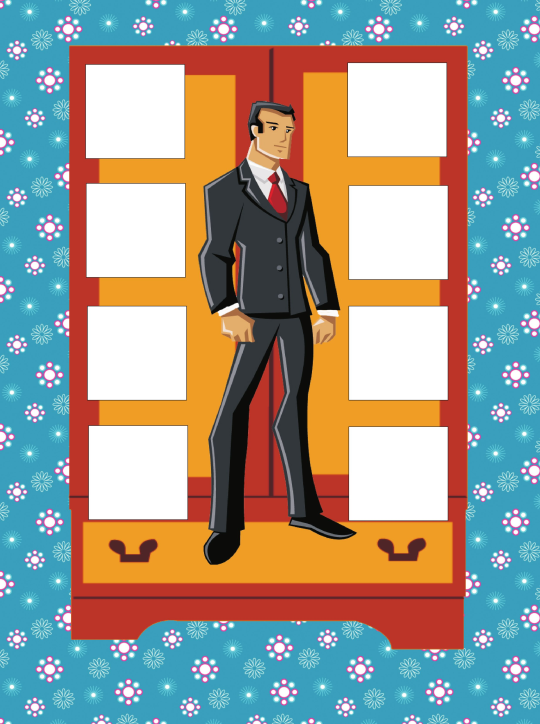 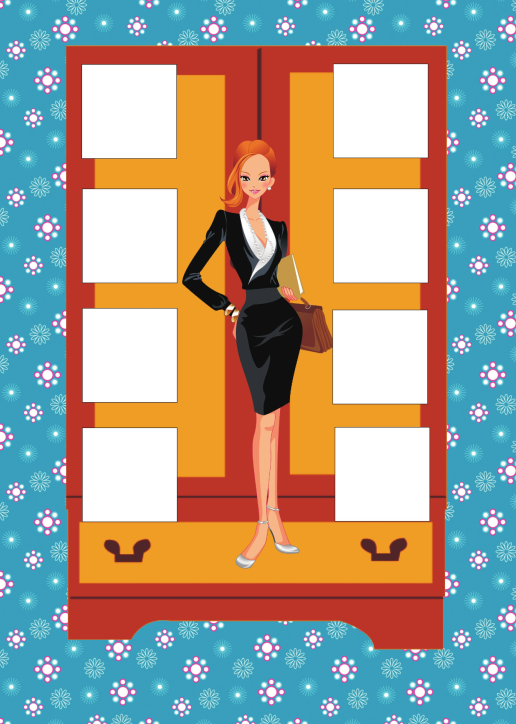                Төзеде: татар теле тәрбиячесе   Галимова Гөлназ Илфаковна МБДОУ №67